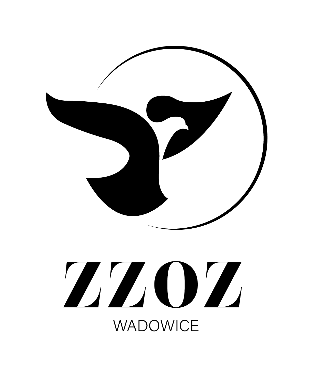            Zespół Zakładów Opieki Zdrowotnej w Wadowicach
                ul. Karmelicka 5, 34-100 Wadowice                  www.zzozwadowice.pl, email: sekretariat@zzozwadowice.plZałącznik nr 1 Opis przedmiotu zamówieniaPrzedmiotem zamówienia jest dostawa i montaż szafek przyłóżkowych do Oddziału Rehabilitacji Ogólnoustrojowej w ZZOZ w Wadowicach – 29 sztuk. Niespełnienie jakiegokolwiek warunku będzie skutkowało odrzuceniem oferty.L.p.PARAMETRYParametr wymaganyParametr oferowany1Sprzęt fabrycznie nowy, rok produkcji 2024, niepowystawowy, nieużywanyTAK2Korpus szafki wykonany z profili. Ramki szuflad oraz boki korpusu wykonane z ocynkowanej stali pokrytej lakierem poliestrowo- epoksydowym. Blat szafki oraz czoła szuflad wykonane z wytrzymałego i wodoodpornego tworzywa HPL (o grubości min. 6 mm).TAKProfile szafki wykonane z aluminium TAK- 10 pktNIE- 0 pktFronty szuflad lub szafki z płyty HPL Tak-10 pktNIE- 0 pkt3Tylna część blatu szafki wyposażona w aluminiowy reling. Boczne krawędzie blatu szafki zabezpieczone aluminiowymi listwami w kształcie litery „C”.TAK4Szafka składająca się z dwóch szuflad, pomiędzy szufladami półka o wysokości min. 160 mm. – dostęp do półki od frontu szafki.TAK5Szuflada górna wyposażona w odejmowany tworzywowy (ABS) wkład ułatwiający mycie i dezynfekcję z podziałem na 3 części. Wysokość szuflady min. 110 mm. Szuflada  wysuwana spod górnego blatu szafki na prowadnicach rolkowych umożliwiające ciche i łatwe wysuwanie                                i domykanie.TAK6Szuflada dolna wyposażona w odejmowany tworzywowy (ABS) wkład łatwy do mycia i dezynfekcji dzielący wnętrze szuflady na 3 części. Wysokość szuflady min. 350 mm.  Szuflada wyposażona w prowadnice rolkowe umożliwiające ciche i łatwe wysuwanie i domykanie.TAK7Wymiary zewnętrzne:wysokość: 900 mm (± 30 mm) szerokość szafki: 450 mm  (± 20 mm)szerokość szafki z zamontowanym, złożonym blatem bocznym: 550 mm  (± 20 mm) szerokość przy rozłożonym blacie: 1150 mm (± 20 mm) głębokość: 470 mm (± 20 mm)TAK(podać)8Czoła szuflad zaopatrzone w uchwyty w kolorze stalowym.TAK9Szafka wyposażona w blat boczny z bezstopniową regulacją wysokości za pomocą sprężyny gazowej. Sprężyna gazowa osłonięta w aluminiowej, prostokątnej obudowie.Mechanizm unoszenia oraz zwalniania blatu umieszczony w tworzywowej, ergonomicznej manetce umieszczonej na wysokości blatu głównego szafki, nie wymuszającej konieczności pochylania się celem rozłożenia lub uniesienia blatu bocznego.TAK10Regulacja blatu bocznego w zakresie: 750 - 1100 mm (± 20 mm)TAK(podać)11Blat półki bocznej wykonany z wytrzymałego                                       i wodoodpornego tworzywa HPL (o grubości min. 6 mm), wspornik blatu osłonięty zaokrągloną osłoną wykonaną                       z aluminium, min. dwie krawędzie zabezpieczone aluminiowymi listwami w kształcie litery C.TAK(podać)12Blat boczny z możliwością jego rozłożenia na każdej wysokości bez konieczności odsuwania szafki od łóżka oraz bez konieczności obrotu blatu o kąt 180°. Rozkładnie blatu bocznego rozpoczyna się poprzez odchylenie górnej krawędzi blatu na zewnątrz (górna krawędź wyposażona w tworzywowy uchwyt wystający poza obrys blatu) nie dopuszcza się rozwiązania odwrotnego polegającego na odchyleniu dolnej krawędzi blatu – wymuszającej konieczność pochylania się oraz odsuwania szafki od krawędzi łóżka.TAK13Łatwo odejmowany blat boczny z możliwością zamocowania z lewej lub prawej strony szafkiTAKPrzełożenie blatu bez użycia narzędzi                 TAK – 10 pktPozostałe –                        0 pkt14Szafka wyposażona w 4 podwójne koła jezdne w tym min. 2 z blokadą, o śr. min. 50 mm z elastycznym, niebrudzącym podłóg bieżnikiem. Blat boczny szafki wyposażony w dodatkowe 5 koło zapewniające większą stabilność podczas spożywania posiłków – piąte koło znajduje się centralnie pod obudową sprężyny gazowej.TAK15Konstrukcja szafki przystosowana do dezynfekcji środkami dopuszczonymi do użycia w szpitalachTAK16Możliwość wyboru kolorów frontów szuflad oraz blatów z min. 10 kolorów  oraz możliwość wyboru koloru ramy szafki w tym kolor szary.TAK